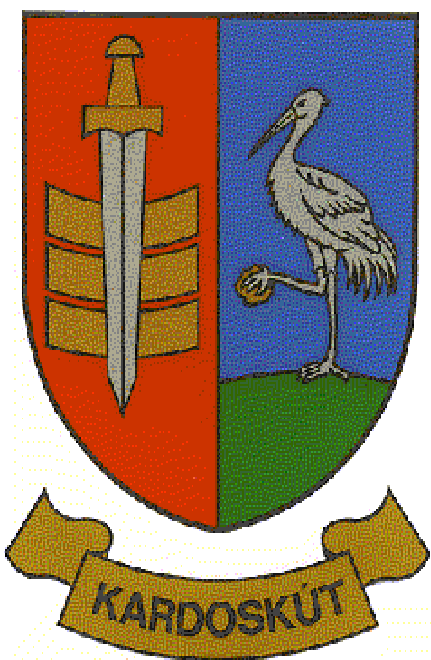 KARDOsKÚT Község ÖnkormányzatÁnak2019. október 24. napján tartott nyílt képviselő-testületi ALAKULÓ ülésének jegyzőkönyve2715/2019.J E G Y Z Ő K Ö N Y VKészült Kardoskút Község Önkormányzata Képviselő-testületének 2019. október 24. napi alakuló, nyílt testületi ülésén.Ülés helye:		a Hivatal tanácskozó terme			5945 Kardoskút, Március 15. tér 3.Jelen vannak:	Varga Pál polgármester, Kis Bálint Péter,Skorka Pálné, Török AttilaKocsis Péter települési képviselők.Tanácskozási joggal meghívottként vannak jelen:dr. Lipták Péter jegyző;	Tibáné Hamvasi Zsuzsanna HVB elnök,                                         Csizmadia Mária Etelka HVB tag,                                         Szabóné Mikós Ildikó HVB tag,                                         Kapuné Sin Anikó pénzügyi főtanácsos,                                         Vargáné Neller Borbála Tünde művelődésszervező,	 Radics Vivien szociális ügyintéző.Nem tanácskozási joggal állandó meghívottként van jelen:Prozlikné Csorba Melinda jegyzőkönyvvezető.További jelenlévő: Dr. Kovács Győző, Békés Megyei Kormányhivatal Orosházi Járási Hivatal, hivatal-vezető helyetteseVarga Pál polgármester köszönti a megjelenteket. Köszönti az újonnan megválasztott testületi tagokat, bízva abban, hogy a jövőben is jól együtt tudnak dolgozni. Külön köszönti Dr. Kovács Győző Járási hivatal-vezetőt.Megkéri a jelenlévőket, hogy felállva hallgassák meg a Himnuszt.Himnusz meghallgatásaMegállapítja, hogy a testületi ülés határozatképes. Jegyzőkönyv hitelesítőkre tesz javaslatot; választása Török Attila és Kocsis Péter képviselőkre esik, melyet a jelenlevő 5 testületi tag, 5 igen szavazattal, egyhangúlag elfogadott. Javaslatot tesz a megtárgyalandó napirendi pontokra. Aki egyetért a meghívóban szereplő napirendi pontok elfogadásával, kérem, hogy kézfeltartással szavazzon!A képviselő-testület a javaslatnak megfelelően, az 5 jelenlevő tag közül 5 igen szavazattal, egyhangúlag, az alábbiak szerint fogadta el a tárgyalandó napirendi pontokat:Nyílt ülésNapirend tervezet:1./ A Helyi Választási Bizottság tájékoztatója a 2019. október 13-i önkormányzati képviselő és polgármester választás lebonyolításáról és eredményérőlElőterjesztő: Tibáné Hamvasi Zsuzsanna HVB elnök
(szóbeli előterjesztés)2./ A képviselő-testület tagjainak eskütételeElőterjesztő: Tibáné Hamvasi Zsuzsanna HVB elnök(írásbeli előterjesztés)3./ A polgármester eskütételeElőterjesztő: Tibáné Hamvasi Zsuzsanna HVB elnök(írásbeli előterjesztés)4./ Polgármesteri program ismertetéseElőterjesztő: Varga Pál polgármester (szóbeli előterjesztés)5./ Alpolgármester választása, eskütétele, tiszteletdíja, költségtérítése
Előterjesztő: Varga Pál polgármester
(írásbeli előterjesztés)6./ Polgármester illetménye, költségtérítéseElőterjesztő: dr. Lipták Péter jegyző (írásbeli előterjesztés)7./ Ügyrendi Bizottság elnökének, tagjainak, megválasztásaElőterjesztő: Varga Pál polgármester(írásbeli előterjesztés)8./ EgyebekElőterjesztő: Varga Pál polgármesterNapirendi pont: A Helyi Választási Bizottság tájékoztatója a 2019. október 13-i önkormányzati képviselő és polgármester választás lebonyolításáról és eredményérőlElőadó: Tibáné Hamvasi Zsuzsanna, HVB elnökVarga Pál polgármester: Megkérem Tibáné Hamvasi Zsuzsannát, a Helyi Választási Bizottság elnökét, hogy tartsa meg tájékoztatóját a választással kapcsolatban!Tibáné Hamvasi Zsuzsanna, HVB elnök megtartja tájékoztatóját az alábbiak szerint:HVB megalakulása, működéseA választási eljárásról szóló 2013. XXXVI. törvény (a továbbiakban: Ve.) 23. §-a értelmében a  képviselő-testület 2019. augusztus 14. napján 164/2019. (VIII.14.) sz. KT határozattal döntött a Helyi Választási Bizottság tagjainak megválasztásáról.A választást megelőzően összesen 5 alkalommal tartott ülést a Bizottság:A HVB alakuló ülését 2019. augusztus 15-én tartotta, ahol döntött az elnök és elnökhelyettes személyéről.2019. szeptember 5-én a jelöltek nyilvántartásba vételéről határozott a Bizottság.Tekintettel arra, hogy a Ve. 160. § (1) bekezdés értelmében a szavazólapon a jelöltek, illetve listák a választási bizottság által kisorsolt sorrendben szerepelnek, 2019. szeptember 9-én – a jelöltek bejelentésére nyitva álló határidőt követően nyilvántartásba vette az előző ülés óta benyújtott jelöléseket –  és megtartotta a sorsolást. A Ve. 162. § (1) bekezdése értelmében a szavazólap adattartalmát a választási bizottság hagyja jóvá, melyre 2019. szeptember18. napján került sor. A választás előtti utolsó ülésen 2019. október 8-án a Helyi Választási Iroda megtartotta az oktatást a választás lebonyolítására vonatkozóan.Választás lebonyolítás, eredményeA választás előtti napon a Helyi Választási Irodától átvettük a szükséges nyomtatványokat, eszközöket.2019. október 13. napján rendkívüli esemény nem történt, zökkenőmentesen zajlott a választás. A szavazás a törvény előírásainak megfelelően 6 órakor kezdődött és 19 órakor fejeződött be. A névjegyzékben szereplő választópolgárok száma 698 fő melyből szavazóként megjelent 381 fő. Így községünkben a részvételi arány 54,58 %-os volt, ami kismértékben meghaladta az országos részvételi arányt mely 48,58% volt. Kisebbségi önkormányzati képviselők választására Kardoskút községben nem került sor.EredményekPolgármester választás eredményeA polgármester vonatkozásában a választópolgárok két jelöltre adhatták le szavazataikat. A 381 szavazólapból az érvényes szavazólapok száma 378 volt, a megválasztott polgármester Varga Pál független jelölt.Egyéni listás választás eredménye:Az egyéni listás szavazólap vonatkozásában a választópolgárok legfeljebb 4 képviselőre adhatták le szavazatukat, de az eredményből látható, hogy sokan kevesebb, mint 4 jelöltre adták le szavazatukat. A 381 szavazólapból az érvényes szavazólapok száma 372 volt.  A listák között a szavaztok a következőképpen oszlottak meg:Megyei közgyűlésA megyei közgyűlés vonatkozásában a választópolgárok a pártok listáira adhatták le szavazataikat. A 381 szavazólapból az érvényes szavazólapok száma 366 volt. A listák között a szavaztok a következőképpen oszlottak meg:Varga Pál polgármester: Köszönöm szépen a tájékoztatást.2. napirendi pont: A képviselő-testület tagjainak eskütételeElőadó: Tibáné Hamvasi Zsuzsanna, HVB elnökTibáné Hamvasi Zsuzsanna, HVB elnök, mint eskü kivevő előmondja a képviselőknek az Mötv. szerinti eskü szövegét:Kis Bálint, képviselő: Én, Kis Bálint Péter, becsületemre és lelkiismeretemre fogadom, hogy Magyarországhoz és annak Alaptörvényéhez hű leszek; jogszabályait megtartom és másokkal is megtartatom; képviselői tisztségemből eredő feladataimat Kardoskút fejlődésének előmozdítása érdekében lelkiismeretesen teljesítem, tisztségemet a magyar nemzet javára gyakorlom.
Isten engem úgy segéljen!Török Attila, képviselő: Én, Török Attila Dezső, becsületemre és lelkiismeretemre fogadom, hogy Magyarországhoz és annak Alaptörvényéhez hű leszek; jogszabályait megtartom és másokkal is megtartatom; képviselői tisztségemből eredő feladataimat Kardoskút fejlődésének előmozdítása érdekében lelkiismeretesen teljesítem, tisztségemet a magyar nemzet javára gyakorlom.
Isten engem úgy segéljen!Skorka Pálné, képviselő: Én, Skorka Pálné, becsületemre és lelkiismeretemre fogadom, hogy Magyarországhoz és annak Alaptörvényéhez hű leszek; jogszabályait megtartom és másokkal is megtartatom; képviselői tisztségemből eredő feladataimat Kardoskút fejlődésének előmozdítása érdekében lelkiismeretesen teljesítem, tisztségemet a magyar nemzet javára gyakorlom.
Isten engem úgy segéljen!Kocsis Péter képviselő: Én, Kocsis Péter, becsületemre és lelkiismeretemre fogadom, hogy Magyarországhoz és annak Alaptörvényéhez hű leszek; jogszabályait megtartom és másokkal is megtartatom; képviselői tisztségemből eredő feladataimat Kardoskút fejlődésének előmozdítása érdekében lelkiismeretesen teljesítem, tisztségemet a magyar nemzet javára gyakorlom.
Isten engem úgy segéljen!A képviselők aláírják és átveszik az esküokmányokat.3. napirendi pont: A polgármester eskütételeElőadó: Tibáné Hamvasi Zsuzsanna, HVB elnökTibáné Hamvasi Zsuzsanna, HVB elnök, mint eskü kivevő előmondja a polgármesternek az Mötv. szerinti eskü szövegét:Varga Pál polgármester: Én, Varga Pál, becsületemre és lelkiismeretemre fogadom, hogy Magyarországhoz és annak Alaptörvényéhez hű leszek; jogszabályait megtartom és másokkal is megtartatom; a polgármesteri tisztségemből eredő feladataimat KARDOSKÚT fejlődésének előmozdítása érdekében lelkiismeretesen teljesítem, tisztségemet a magyar nemzet javára gyakorlom. 
Isten engem úgy segéljen!A polgármester aláírja és átveszi az esküokmányt.Varga Pál alpolgármester: Itt ragadnám meg a lehetőséget és köszönném meg Tibáné Hamvasi Zsuzsa HVB elnök asszonynak és a HVB tagjainak azt az áldozatos munkát, amelyet a 2019. évi helyi önkormányzati képviselők és polgármesterek választásának lebonyolítása érdekében végeztek. 4. napirendi pont: Polgármesteri Program ismertetéseElőadó: Varga Pál polgármesterVarga polgármester ismerteti Polgármesteri Programját.A Polgármesteri Programot összefoglaló tájékoztató a jegyzőkönyv mellékletét képezi.Varga Pál alpolgármester: Amennyiben kérdés, észrevétel van, szívesen válaszolok.Amennyiben nincs, kérem a képviselő-testületi tagokat, hogy szavazzunk a Program elfogadásáról!Kérem a képviselő-testületi tagokat, hogy amennyiben egyetértenek a határozati javaslattal, kézfeltartással szavazzanak annak elfogadásáról!A Képviselő-testület jelen levő 5 tagja közül 5 igen szavazattal - tartózkodás és ellenszavazat nélkül - egyhangúlag az alábbi határozatot hozta:198/2019. (X.24.) sz. Képviselő-testületi határozatKardoskút Község Önkormányzatának Képviselő-testülete a „Polgármesteri Programot” az előterjesztés melléklete szerinti tartalommal elfogadja.Felelős: Varga Pál polgármesterHatáridő: folyamatos5. napirendi pont: Alpolgármester választása, eskütétele, tiszteletdíja, költségtérítése  Előadó: Varga Pál polgármesterVarga Pál polgármester: az előterjesztésnek megfelelően alpolgármestert is választanunk kell. Javaslatom Kis Bálint képviselőre esik, aki az előző ciklusban is aktívan tevékenykedett képviselőként. Egyeztettem Kis Bálint képviselő úrral és amennyiben a testület is úgy ítéli meg, vállalja a tisztséget.Az alpolgármestert titkos szavazással kell megválasztani. A titkos szavazás lebonyolítása, illetve az eredmény megállapítása érdekében szavazatszámláló bizottságot kell létrehozni. Javaslom a bizottság elnökének Kocsis Pétert és tagjainak Török Attilát és Skorka Pálnét.Valamint felkérem Radics Vivient a szavazás technikai lebonyolítására.Kérem a képviselő-testületi tagokat, hogy amennyiben egyetértenek az elhangzott javaslattal, kézfeltartással szavazzanak a szavazatszámláló bizottság létrehozásáról!A Képviselő-testület jelen levő 5 tagja közül 5 igen szavazattal - tartózkodás és ellenszavazat nélkül - egyhangúlag az alábbi határozatot hozta:199/2019. (X.24.) sz. Képviselő-testületi határozatKardoskút Község Önkormányzat Képviselő-testülete az alpolgármester megválasztása céljából – a titkos szavazás lebonyolítására - szavazatszámláló bizottságot választ. A szavazatszámláló bizottság tagjai: 1. Kocsis Péter elnök,2. Skorka Pálné,3. Török Attila.Határidő: azonnal Felelős: Szavazatszámláló bizottság elnöke Varga Pál polgármester: Kérdezem kis Bálint képviselő urat, hogy hozzájárul-e ahhoz, hogy nyílt ülésen tárgyaljuk az alpolgármester választás eredményét?Kis Bálint, képviselő: Mivel közérdekű adat, természetesen hozzájárulok.Varga Pál polgármester: A szavazás idejére szünetet rendelek el. Szavazni az erre kijelölt külön helyiségben lehet.SZÜNET/5 perc szünet után a testület mind az 5 tagja jelen van, az ülés továbbra is határozatképes./Varga Pál polgármester: Megkérem a Szavazatszámláló Bizottság elnökét, hogy tájékoztassa a képviselő-testületet a szavazás eredményéről!Kocsis Péter SZSZB elnök: A szavazás rendben lezajlott, a szavazás alkalmával Kis Bálint alpolgármester jelölt 4 db igen és 1 db tartózkodó szavazatot kapott, így az alpolgármester választás érvényes és eredményes volt. 200/2019. (X. 24.) sz. Képviselő-testületi határozatKardoskút Község Önkormányzatának Képviselő-testülete Kis Bálint képviselőt – titkos szavazás útján – társadalmi megbízatású alpolgármesterré 2019.10.24. hatállyal megválasztotta.Felelős: Varga Pál polgármester Határidő: azonnalVarga Pál polgármester: Gratulálok a megválasztott alpolgármesternek, munkájához sok sikert kívánok! A megválasztott alpolgármesternek esküt kell tennie, ezért felkérem Kis Bálintot, hogy tegye le az esküt!Varga Pál, polgármester, mint eskü kivevő előmondja a polgármesternek az Mötv. szerinti eskü szövegét:Kis Bálint, alpolgármester: Én, Kis Bálint, becsületemre és lelkiismeretemre fogadom, hogy Magyarországhoz és annak Alaptörvényéhez hű leszek; jogszabályait megtartom és másokkal is megtartatom; alpolgármesteri tisztségemből eredő feladataimat KARDOSKÚT fejlődésének előmozdítása érdekében lelkiismeretesen teljesítem, tisztségemet a magyar nemzet javára gyakorlom.
Isten engem úgy segéljen!Az alpolgármester aláírja és átveszi az esküokmányt.Varga Pál polgármester: Az alpolgármester tiszteletdíjáról és költségtérítéséről is dönteni kell.Kis Bálint képviselő személyes érintettsége miatt kizárását kéri a döntéshozatalból.Varga Pál polgármester: Aki egyetért a kizárással, kézfeltartással szavazzon!A Képviselő-testület jelen lévő 5 tagja, 4 igen szavazattal, 0 ellenszavazat, 1 tartózkodással az alábbi határozatot hozta:201/2019. (X. 24.) sz. Képviselő-testületi határozatKardoskút Község Önkormányzatának Képviselő-testülete Kis Bálint képviselőt kizárja az alpolgármester tiszteletdíjával és költségtérítésével kapcsolatos szavazásból, személyes érintettsége miatt.Felelős: Varga Pál polgármesterHatáridő: azonnalVarga Pál polgármester: Az előterjesztésben lévő határozati javaslatot, előzetesen mindenki kézhez kapta, megismerhette. A korábbi évekhez hasonlóan az alpolgármester tiszteletdíját 70%-os mértékben határoznám meg a hagyományoknak megfelelően, illetve a költségtérítését a tiszteletdíjának 15%-áig. Számszerűsítve, alpolgármester úr tiszteletdíja bruttó 139.615 Ft, és bruttó 20.942 Ft költségtérítést jelent. Javaslom elfogadásra. Továbbá tájékoztatom alpolgármester urat és a Képviselő-testületet, hogy az alpolgármesternek lehetősége van arra, hogy a tiszteletdíja egészéről, vagy annak egy részéről lemondjon, amit külön írásbeli nyilatkozatban kell megtennie. Amennyiben nem mond le tiszteletdíjáról, úgy szavazásra bocsátom az előbb elhangzottakat.Varga Pál polgármester: Megkérem a képviselő-testület jelenlévő tagjait, hogy az előterjesztés szerinti határozati javaslat elfogadásáról döntsünk!A Képviselő-testület jelen levő 5 tagja közül 4 igen szavazattal,  tartózkodás és ellenszavazat nélkül, egyhangúlag az alábbi határozatot hozta:202/2019. (X. 24.) sz. Képviselő-testületi határozatKardoskút Község Önkormányzat Képviselő-testülete Kis Bálint alpolgármester tiszteletdíját az Mötv. 80. § (2) bekezdése alapján 2019.10.24 napjától havi bruttó 139.615 Ft összegben állapítja meg.Kardoskút Község Önkormányzat Képviselő-testülete tudomásul veszi, hogy  Kis Bálint alpolgármester részére a költségtérítés mértéke egész tiszteletdíjának 15 %-a, azaz havi bruttó 20.942 Ft.                                                                  Határidő: azonnalFelelős: Dr. Lipták Péter jegyző6. napirendi pont: Polgármester illetménye költségtérítése  Előadó: AlpolgármesterVarga Pál polgármester: Megállapítom, hogy Kis Bálint alpolgármester úr ismét szavazhat.  Továbbá felkérem Kis Bálint alpolgármestert az ülés vezetésére.Kis Bálint alpolgármester: A polgármester illetménye és költségtérítésének megállapítása napirend vonatkozásában átveszem a szót. Felteszem a kérdést polgármester úrnak, hogy hozzájárul-e ahhoz, hogy nyílt ülés keretén belül tárgyaljuk ezt a napirendi pontot?Varga Pál polgármester: Igen, hozzájárulok. Továbbá személyes érintettségem miatt kérem a döntéshozatalból való kizárásomat. Kis Bálint alpolgármester: Kérem a képviselő-testületi tagokat, hogy amennyiben egyetértenek Varga Pál polgármester illetményének és költségtérítésének megállapításának döntéshozatalból való kizárásával, kézfeltartással szavazzanak annak elfogadásáról!A Képviselő-testület jelen lévő 5 tagja, 4 igen szavazattal, 0 ellenszavazat, 1 tartózkodással az alábbi határozatot hozta:203/2019. (X.24.) sz. Képviselő-testületi határozatKardoskút Község Önkormányzatának Képviselő-testülete Varga Pál főállású polgármestert illetményének és költségtérítésének megállapításának szavazásából kizárja.Felelős: Kis Bálint alpolgármesterHatáridő: azonnalKis Bálint alpolgármester: Az Mötv. határozza meg az illetmény és költségtérítés összegét, amelyek számszerűsítve a kiadott táblázatban találhatóak. Amennyiben nincs észrevétel, kérem a képviselő-testületi tagokat, hogy szavazzunk az illetménnyel és költségtérítéssel kapcsolatban!Kérem a képviselő-testületi tagokat, hogy amennyiben egyetértenek az előterjesztésben szereplő határozati javaslattal, kézfeltartással szavazzanak annak elfogadásáról!A Képviselő-testület jelen levő 5 tagja közül  4 igen szavazattal,  tartózkodás és ellenszavazat nélkül, egyhangúlag az alábbi határozatot hozta:204/2019. (X.24.) sz. Képviselő-testületi határozatKardoskút Község Önkormányzatának Képviselő-testülete úgy dönt, hogy1. Varga Pál főállású polgármester illetményét Magyarország helyi önkormányzatairól szóló 2011. évi CLXXXV. törvény 71. §-a alapján 2019. október 14. napjától kezdődően bruttó 398.900.- Ft/hó összegben állapítja meg,2. Varga Pál főállású polgármester költségtérítését Magyarország helyi önkormányzatairól szóló 2011. évi CLXXXV. törvény 71. §-a alapján 2019. október 14. napjától kezdődően bruttó 59.835 Ft/hó összegben állapítja meg.Felelős: Kis Bálint alpolgármester Határidő: azonnalKis Bálint alpolgármester: Visszaadnám a szót és az ülés vezetését polgármester úrnak.Varga Pál polgármester visszaveszi a képviselő-testületi ülés vezetését.Varga Pál polgármester: A Képviselő-testület tekintetében is a hagyományokat szeretném folytatni és nem kívánok módosítani a tiszteletdíj összegén. 2014. évi képviselői tiszteletdíjról szólórendeltünk szabályozza a képviselők tiszteletdíját. Amennyiben nincs módosító indítvány, úgy továbbra is hatályban marad ez a rendeltünk. 7. napirendi pont: Ügyrendi Bizottság elnökének, tagjainak megválasztása  Előadó: Varga Pál polgármesterVarga Pál polgármester: Településünkön az önkormányzati munkát az Ügyrendi Bizottság segíti évtizedek óta. Az írásos előterjesztést mindenki kézhez kapta, az abban szereplő 4. határozati javaslatot javaslom elfogadásra. Szeretném kérni Jegyző úrtól, hogy a következő soros képviselő-testületi ülésünkre készítse elő az SZMSZ-t afféleképpen, hogy térjünk vissza az eredeti struktúrához, miszerint a Képviselő-testület 3 képviselőt delegál az Ügyrendi Bizottságba, amely képviselőkből 1 fő az Ügyrendi Bizottság elnöke lesz.Megkérem a képviselő-testület tagjait, hogy a javaslatnak megfelelően a határozati javaslat elfogadásáról döntsünk!A Képviselő-testület 5 igen szavazattal, 0 ellenszavazat, 0 tartózkodással az alábbi határozatot hozta:205/2019. (X. 24.) sz. Képviselő-testületi határozatKardoskút Község Önkormányzatának Képviselő-testülete kifejezi azon szándékát, hogy az Ügyrendi Bizottság struktúráját újra kívánja szabályozni, ezért felkéri dr. Lipták Péter jegyzőt, hogy Kardoskút Község Önkormányzat szervezeti és működési szabályzatáról szóló rendelet tervezetét készítse elő az Ügyrendi Bizottságra vonatkozó alábbi rendelkezéssel:„A képviselő-testület az Ügyrendi Bizottság elnökét és kettő tagját a saját tagjainak sorából választja meg.”Felelős: dr. Lipták Péter jegyző Határidő: 2019. október 31.8. számú napirendi pont: EgyebekElőadó: Varga Pál polgármesterDelegálásVarga Pál polgármester: Különböző társulásokhoz delegálnunk kell képviselőt, arra az esetre, ha akadályoztatásom esetén személyesen nem tudok részt venni az üléseken. Szeretném arra kérni képviselő társaimat, hogy az, Alföldvíz, Orosházi Kistérség Többcélú Társulás, valamint a KÖZÉP-BÉKÉSI TÉRSÉG Ivóvízminőség-javító Önkormányzati Társulás ülésein –akadályoztatásom esetén- megjelenjenek. Javaslom, hogy az ülésekre elsősorban engem delegáljanak, akadályoztatásom esetén pedig a DAREH üléseire Kis Bálint alpolgármester urat, az Orosházi Kistérség Többcélú Társulás üléseire Török Attila képviselőt, míg a KÖZÉP-BÉKÉSI TÉRSÉG Ivóvízminőség-javító Önkormányzati Társulás üléseire Kocsis Péter képviselőt delegáljuk.Az Alföldvíz üléseire pedig ad hoc jelleggel, eseti meghatalmazással történne a delegálás.Más javaslat, észrevétel esetleg?Megkérem a képviselő-testületet, hogy az előterjesztés szerinti javaslatoknak megfelelően döntsünk. A Képviselő-testület 5 igen szavazattal, 0 ellenszavazat, 0 tartózkodással az alábbi határozatot hozta:206/2019. (X. 24.) sz. Képviselő-testületi határozatKardoskút Község Önkormányzat Képviselő-testülete a Délkelet-Alföld Regionális Hulladékgazdálkodási Társulásba (DAREH) taggyűlésébe – Kardoskút Község Önkormányzat képviselőjeként – Varga Pál polgármestert, helyettesítésére Kis Bálint alpolgármestert delegálja. A Képviselő-testület megbízza a jegyzőt, hogy a döntést tartalmazó határozatot a DAREH részére haladéktalanul küldje meg. Felelős: dr. Lipták Péter jegyző Határidő: 2019.10.31. A Képviselő-testület 5 igen szavazattal, 0 ellenszavazat, 0 tartózkodással az alábbi határozatot hozta:207/2019. (X. 24.) sz. Képviselő-testületi határozatKardoskút Község Önkormányzat Képviselő-testülete – tekintettel a Magyarország helyi önkormányzatairól szóló 2011. évi CLXXXIX. törvény 94. § (2) bekezdésére – Orosházi Kistérség Többcélú társulás Társulási Tanácsába tagként Varga Pál polgármestert delegálja. A polgármester akadályoztatása esetén helyettesítését Török Attila képviselő látja el. A Képviselő-testület megbízza a jegyzőt, hogy a döntést tartalmazó határozatot a Társulás részére haladéktalanul küldje meg. Felelős: dr. Lipták Péter jegyző Határidő:2019.10.31. A Képviselő-testület 5 igen szavazattal, 0 ellenszavazat, 0 tartózkodással az alábbi határozatot hozta:208/2019. (X. 24.) sz. Képviselő-testületi határozatKardoskút Község Önkormányzat Képviselő-testülete úgy dönt, hogy a Közép-Békési Térség Ivóvízminőség-javító Önkormányzati Társulás ülésére – Kardoskút Község Önkormányzat képviselőjeként – Varga Pál polgármestert, helyettesítésére Kocsis Péter képviselőt delegálja. A Képviselő-testület megbízza a jegyzőt, hogy a döntést tartalmazó határozatot a Társulás részére haladéktalanul küldje meg. Felelős: dr. Lipták Péter jegyző Határidő:2019.10.31. A Képviselő-testület 5 igen szavazattal, 0 ellenszavazat, 0 tartózkodással az alábbi határozatot hozta:209/2019. (X. 24.) sz. Képviselő-testületi határozatKardoskút Község Önkormányzat Képviselő-testülete úgy dönt, hogy az ALFÖLDVÍZ Zrt. közgyűlésére – Kardoskút Község Önkormányzat képviselőjeként – Varga Pál polgármestert, helyettesítésére eseti jelleggel a saját soraiból meghatalmazott alpolgármestert vagy képviselőt delegálja. A Képviselő-testület megbízza a jegyzőt, hogy a döntést tartalmazó határozatot az Alföldvíz Zrt. részére haladéktalanul küldje meg. Felelős: dr. Lipták Péter jegyző Határidő:2019.10.31. Tanyagondnoki szolgálatVarga Pál polgármester: Korábbi ígéretemhez híven, még a választások előtt, mint tanyagondnok benyújtottam a felmondásomat, éppen ezért szükségessé válik a tanyagondnoki munkakör meghirdetése. Jegyző úrral és Radics Viviennel átbeszéltük és megvizsgáltuk a lehetőségeket. Az erről szóló részletes előterjesztést, valamint a pályázati kiírás tervezetet mindenki kézhez kapta, megismerhette. Kérdezem, hogy a pályázati kiírással kapcsolatban módosító indítványa van-e valakinek?Amennyiben nincs, aki egyetért az előterjesztés szerinti pályázati kiírással, kérem, kézfeltartással jelezze!A Képviselő-testület 5 igen szavazattal, 0 ellenszavazat, 0 tartózkodással az alábbi határozatot hozta:210/2019. (X. 24.) sz. Képviselő-testületi határozatKardoskút Községi Önkormányzat Képviselő-testülete:Pályázatot ír ki Kardoskút Község Önkormányzata tanyagondnoki munkakör álláshelyére.A pályázati felhívást az előterjesztés mellékletében foglaltak szerint jóváhagyja.Felkéri dr. Lipták Péter jegyzőt, hogy a pályázat közzétételéről intézkedjen.Felelős: dr. Lipták Péter jegyzőHatáridő: közzététel 8 napon belül Kardoskút Község Önkormányzat Képviselő-testülete a Közalkalmazottak jogállásáról szóló 1992. évi XXXIII. törvény 20/A. § alapján pályázatot hirdetKardoskút Község Önkormányzat Képviselő-testülete 

Tanyagondnok munkakör betöltésére. A közalkalmazotti jogviszony időtartama:határozatlan idejű közalkalmazotti jogviszony Foglalkoztatás jellege: Teljes munkaidő A munkavégzés helye:Békés megye, 5945 Kardoskút , Március 15. tér 3. A munkakörbe tartozó, illetve a vezetői megbízással járó lényeges feladatok:Tanyagondnoki munkakör ellátása Illetmény és juttatások:Az illetmény megállapítására és a juttatásokra a Közalkalmazottak jogállásáról szóló 1992. évi XXXIII. törvény rendelkezései az irányadók. Pályázati feltételek:         8 Általános,          B kategóriás jogosítvány,          Magyar állampolgárság          Büntetlen előélet          Cselekvőképesség A pályázat elbírálásánál előnyt jelent:         Szociális / egészségügyi területen szerzett 1-3 éves tapasztalat, - Legalább 1-3 év szakmai tapasztalat,          Helyismeret          Tanyagondnoki képesítésre jelentkezés a kinevezéstől számított 1 éven belül A pályázat részeként benyújtandó iratok, igazolások:         fényképes szakmai önéletrajz,          képzettséget és végzettséget igazoló dokumentumok másolata,          90 napnál nem régebbi hatósági erkölcsi bizonyítvány,          Nyilatkozat arról, hogy nyílt vagy zárt ülésen kéri a pályázat elbírálását,          Nyilatkozat arról, hogy a pályázat elbírálásában részt vevő személyek megismerhetik a pályázatban foglalt adatokat és azt célhoz kötötten kezelhetik,          Nyilatkozat a 4 hónap próbaidő vállalásáról, A munkakör betölthetőségének időpontja:A munkakör legkorábban a pályázatok elbírálását követően azonnal betölthető. A pályázat benyújtásának határideje: 2019. november 17. A pályázati kiírással kapcsolatosan további információt Varga Pál polgármester nyújt, a 06-20-972-41-82 -os telefonszámon.A pályázatok benyújtásának módja:          Postai úton, a pályázatnak a Kardoskút Község Önkormányzat Képviselő-testülete címére történő megküldésével (5945 Kardoskút , Március 15. tér 3. ). Kérjük a borítékon feltüntetni a pályázati adatbázisban szereplő azonosító számot: III/1047/2019. , valamint a munkakör megnevezését: Tanyagondnok . vagy         Személyesen: Varga Pál polgármester, Békés megye, 5945 Kardoskút, Március 15. tér 3. A pályázat elbírálásának módja, rendje:A képviselő-testület 2019.11.18. napi soron kívüli ülésén bírálja el a beérkezett pályázatokat. A pályázati eljárás határnapjaira tekintettel kéri a pályázat kiírója a pályázat benyújtásának módját megfelelően megválasztani. A kinevezés 4 hónap próbaidő kikötésével történik. A pályázat elbírálásának határideje: 2019. november 30. A pályázati kiírás további közzétételének helye, ideje:          www.kardoskut.hu - 2019. november 1.A munkáltatóval kapcsolatos egyéb lényeges információ: A pályázat kiírója szolgálati lakást nem tud biztosítani. A munkáltatóval kapcsolatban további információt a www.kardoskut.hu honlapon szerezhet. A KÖZIGÁLLÁS publikálási időpontja: 2019. november 1. A pályázati kiírás közzétevője a Belügyminisztérium (BM). A pályázati kiírás a munkáltató által a BM részére megküldött adatokat tartalmazza, így annak tartalmáért a pályázatot kiíró szerv felel. Varga Pál polgármester: Ehhez a napirendi ponthoz annyit fűznék hozzá, hogy, mint tanyagondnok, 2019. november 11. napján dolgozom utoljára. Egy rendkívüli ülést tervezek összehozni, ahol a beérkezett pályázatokról tudnánk dönteni és másnap, akár munkába is tud állni az új kolléga.Vadásztársaság együttműködési megállapodásVarga Pál polgármester: Az Orosháza-Kardoskút Széchenyi Zsigmond Vadásztársaság egy együttműködési megállapodás tervezetet nyújtott be hozzánk, amit minden képviselő társam kézhez kapott. Szeretném megkérni Radics Vivient, hogy ismertesse a részletek.Radics Vivien szociális ügyintéző: A vadásztársasággal évek óta haszonbérleti szerződés van kötve a szóban forgó területre, ami 2020-ig szól, amint lejár, valószínűleg újból meg lesz újítva. Az együttműködési megállapodásra azért van szükség, mert a vadásztársaság egy pályázati lehetőséggel szeretne élni, aminek tárgyát képezi ez a földterület is. A pályázati kiírás előírja, hogy azon felül, hogy van egy érvényes szerződésük az önkormányzattal, kötniük kell egy együttműködési megállapodást is, ami az előterjesztés részét képezi. Ha egyetért a képviselő-testület azzal, hogy polgármester úr ezt a megállapodást aláírja, akkor arról szükséges most döntést hozni.Kocsis Péter képviselő: Megismertem a megállapodást és több ponton pontosításra lenne szükség véleményem szerint. Például a 3-as ponton kimaradt, hogy mit „nem nyújtott be”. Számomra ez nem egyértelmű.4-es pontban azt írja, hogy ezt a területet „jó gazda gondosságával műveli meg” a megbízott, aki az önkormányzat. Tudomásom szerint nem a mi felelősségünk művelni a területet.Radics Vivien szociális ügyintéző: Így van, viszont az 5-ös pontban pontosítja a megállapodás, hogy „Minden mezőgazdasági műveletet a Vadásztársaság végez el”.Ettől függetlenül az észrevételeket feljegyezzük és továbbítjuk a vadásztársaságnak, hogy pontosítsák a megállapodás e részeit.Kocsis Péter képviselő: Továbbá a 14-es pontban „Megbízott jogosult az érintett földterületek tekintetében a területalapú és egyéb kiegészítő támogatások felvételére.”  Tudomásom szerint nem veszünk igénybe ilyet.15-ös pontban „ A terményben keletkező esetleges természeti kárt , vadkárt teljes egészében Megbízott viseli.”- Ha a vadásztársaság használja a területet, akkor mi miért viseljünk bármiféle kárt?16-os pontnál is hasonló ellentéteket véltem felfedezni, ahol a vadásztársaság felelősségét kizárják.Varga Pál polgármester: Úgy gondolom, hogy a következő soros ülésünkre, megkérjük Jegyző urat, hogy egyeztessen a vadásztársasággal és pontosítsunk ezeken a pontokon.A döntéshozatalt addig elnapoljuk.Más bejelenteni valóm nincs. Kérdezem képviselő társaimat, hogy egyebek napirendi pontban van e felvetésük?Kocsis Péter képviselő: Jegyző urat kérdezem, hogy mivel ketten is civil szervezet vezetői vagyunk a testületből, jól tudom-e, hogy az a civil szervezet nem kaphat önkormányzati támogatást, aminek vezetője önkormányzati képviselő?dr. Lipták Péter jegyző: A Kormányhivatal írásban fog erre a kérdésre válaszolni. Most többletmunkájuk adódott a választások miatt, de ígéretet kaptam arra, hogy rövid időn belül választ kapunk a kérdésre. Amennyiben ez megtörténik, természetesen tájékoztatni fogom az érintetteket.Kocsis Péter képviselő: Köszönöm a tájékoztatást.Varga Pál polgármester: Köszönöm az aktív részvételt, az ülést  14 óra 45 perckor bezárom.K.m.f.    Varga Pál 							        dr. Lipták Péter   polgármester							                  jegyzőJegyzőkönyv-hitelesítők:Kocsis Péter    							Török Attila  képviselő							                képviselő		NévJelölő szervezetKapott érvényes szavazatVarga Pálfüggetlen275Terjékné Kaposi Andreafüggetlen103NévJelölő szervezetKapott érvényes szavazatTörök Attila Dezsőfüggetlen223Kis Bálint Péterfüggetlen219Kocsis Péterfüggetlen136Skorka Pálnéfüggetlen136Őzse Zoltánfüggetlen135Mórocz Lajos Zoltánfüggetlen128Szemenyei Sándorfüggetlen89Krausz Istvánnéfüggetlen79Fánczi Istvánfüggetlen66Zsigovics Erika Erzsébetfüggetlen42Lista neveKapott érvényes szavazatok számaFIDESZ-KDNP159 JOBBIK 88 DK 40 MOMENTUM33 MSZP25 MI HAZÁNK MOZGALOM21